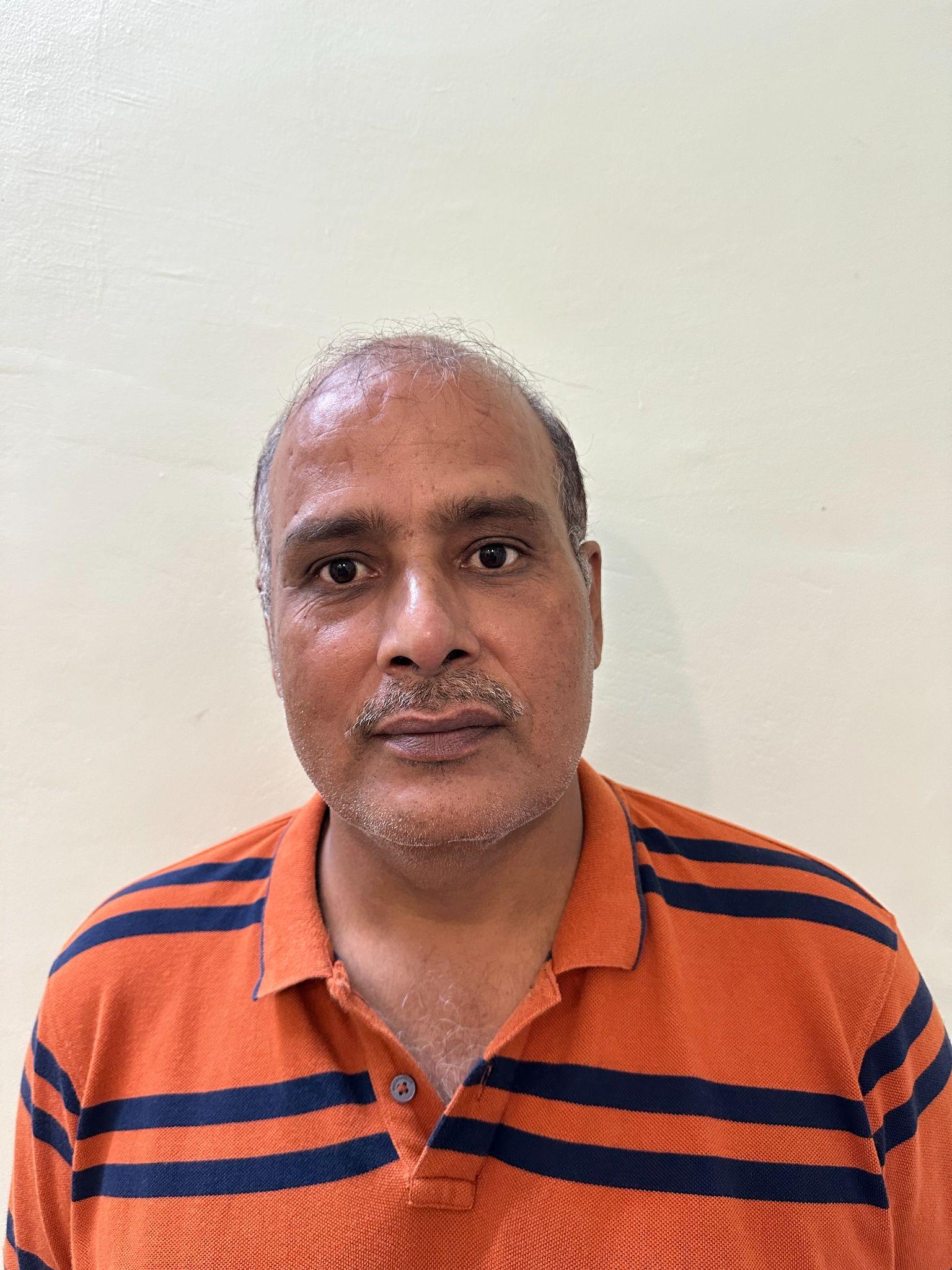 NameDr. Ajai Pratap RaiDesignation Sr. Scientist / Associate Professor(Soil Science)Contact AddressCenter for Organic and Natural Farming, Sher-e-Kashmir University of Agricultural Sciences & Technology of Jammu, Chatha Jammu-180009ResidenceQuarter no. 08 Type 3 Block B SKUAST Chathha, Jammue-mailapraisoil@gmail.comMobile9419145862Professional experience15 yearsAwards/Honors/Scholarships /FellowshipsBHU merit ScholarShipFellowship UGC Senior Research FellowshipArea of specializationSoil fertility / Nutrient ManagementResearch interestsOrganic and Natural FarmingTotal number of publications (referred journals)45Selected publications (best five)Tajamul Islam Shah, A.P. Rai& Aziz M.A. (2019). Relationship of Phosphorus Fractions with Soil Properties in Mothbean Growing Acid Soils of North Western Indian Himalayas Communications in Soil Science and Plant Analysis,  pp. 1-8 , https://doi.org/10.1080/00103624.2019.1604730 Mamta Phogat, A.P. Rai, Sunil Kumar and Padma Angmo. (2021). Effect of phosphorus and sulphur application on their dynamics and nodulation in soil under black gram [Vigna mungo (L.) Hepper] crop. Legume Research 44: (3): 315-321. Enoch Spalbar, Asim Kumar Mondal and Ajai Pratap Rai(2020) Adsorption of Zinc in Some Basmati Rice Growing Regions of Sub-Tropical Jammu Agropedology Volume-30(01), 63-70.A. P. Rai, Phuntsog Tundup, A. K. Mondal, V. Kumar, A. Samanta, M. Kumar R. Arora and M. C. Dwivedi. (2018). Cationic Micronutrient Status of Some Soils under Different Cropping System of  Kishtwar District (J&K), India.  Int.J.Curr.Microbiol.App.Sci. pp 3596 – 3602.A.P. Rai , Tajamul Islam Shah , A.K. Mondal , A. Samanta and M.C. Dwivedi. (2018). Soil properties in relation to available nutrient status under different land use systems in hilly region of Poonch, Jammu & Kashmir. Journal of Soil and Water Conservation. Pp 123 – 124.Tajamul Islam Shah, A.P. Rai, A.K. Mondal, A. Samanta, Sarabdeep Kour, Pardeep Wali1 and M.C. Dwivedi.(2018). Available Micronutrient Status of Mothbean Growing Soils of Poonch District (Jammu and Kashmir) in Relation to Soil Properties. Journal of the Indian Society of Soil Science. Pp 436 – 439.No. of Books /Book Chapters/ manuals/monographs   10Research projects as PI6Other achievements if any (please specify)Member of Different CONF committees at divisional and University level